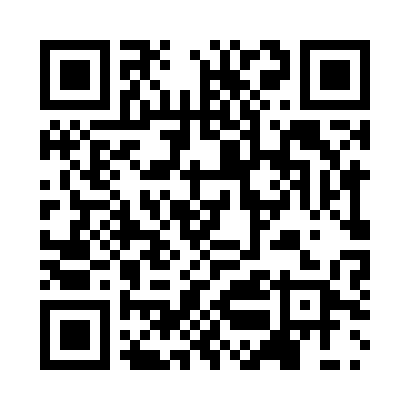 Prayer times for Busseboom, BelgiumWed 1 May 2024 - Fri 31 May 2024High Latitude Method: Angle Based RulePrayer Calculation Method: Muslim World LeagueAsar Calculation Method: ShafiPrayer times provided by https://www.salahtimes.comDateDayFajrSunriseDhuhrAsrMaghribIsha1Wed3:576:221:465:489:1111:262Thu3:546:201:465:499:1211:283Fri3:506:181:465:509:1411:314Sat3:476:171:465:509:1611:345Sun3:436:151:465:519:1711:376Mon3:406:131:465:529:1911:417Tue3:366:121:465:529:2011:448Wed3:336:101:455:539:2211:479Thu3:316:081:455:539:2311:5010Fri3:306:071:455:549:2511:5311Sat3:296:051:455:559:2611:5312Sun3:296:041:455:559:2811:5413Mon3:286:021:455:569:2911:5514Tue3:286:011:455:569:3111:5515Wed3:275:591:455:579:3211:5616Thu3:275:581:455:579:3411:5617Fri3:265:561:455:589:3511:5718Sat3:255:551:455:589:3711:5819Sun3:255:541:455:599:3811:5820Mon3:255:521:466:009:3911:5921Tue3:245:511:466:009:4112:0022Wed3:245:501:466:019:4212:0023Thu3:235:491:466:019:4312:0124Fri3:235:481:466:029:4512:0125Sat3:225:471:466:029:4612:0226Sun3:225:461:466:039:4712:0327Mon3:225:451:466:039:4812:0328Tue3:215:441:466:049:4912:0429Wed3:215:431:466:049:5112:0430Thu3:215:421:476:059:5212:0531Fri3:215:411:476:059:5312:05